Руководитель  филиалаАО «Татмедиа»ИЦ «Менделеевск»                    _________ Д.А.ИскандароваПрайс-лист на публикацию рекламы, информационных материалов, социальной рекламы В стоимость включен НДС: 20 %Стоимость размещения на сайте http://mendeleevskyi.ru на 1 неделюСтоимость размещения на сайте http://mendeleevskyi.ru на 2 неделиСтоимость размещения на сайте http://mendeleevskyi.ru на 3 недели200х200 пикселей, 700 рублей/неделя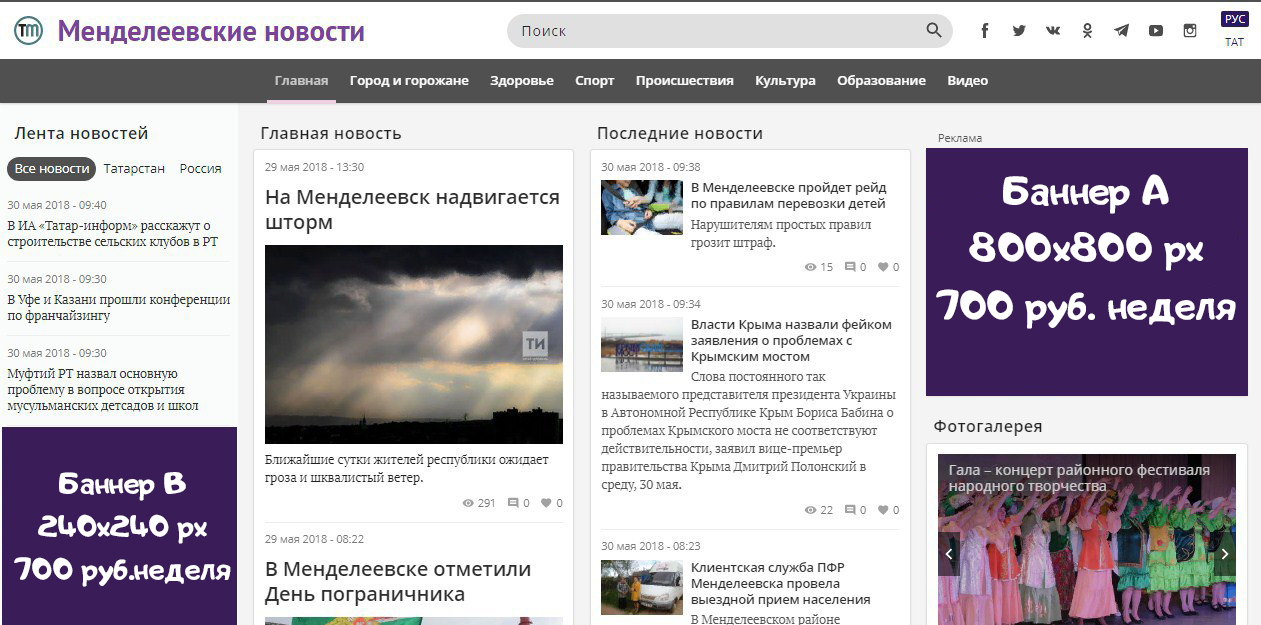 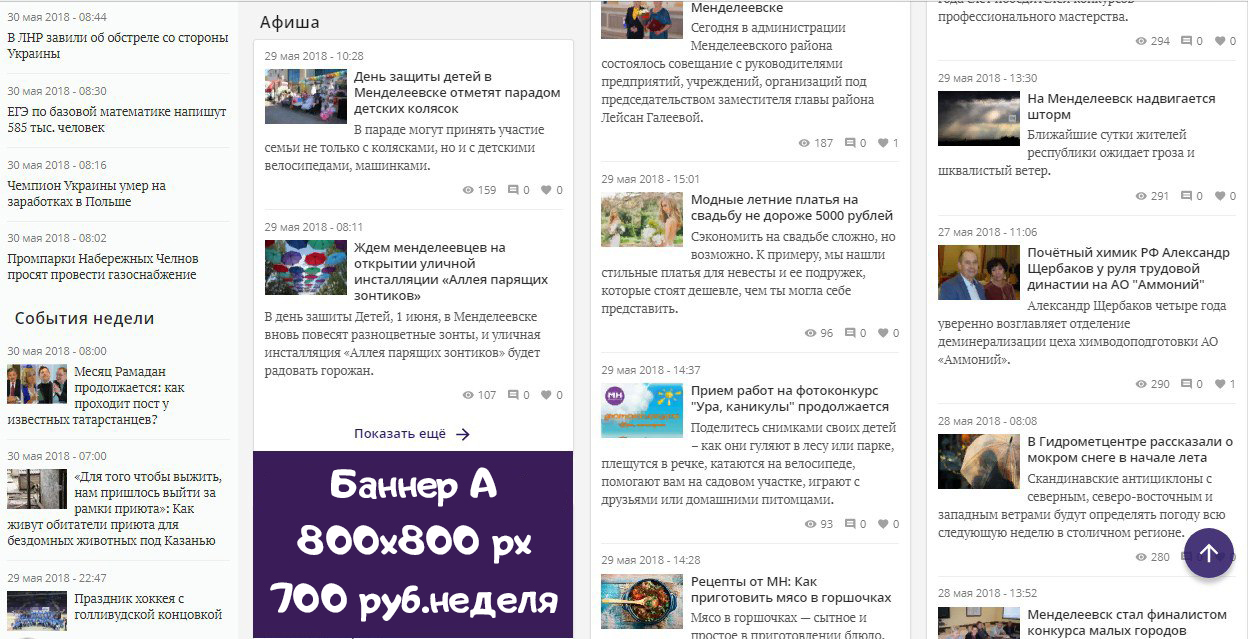 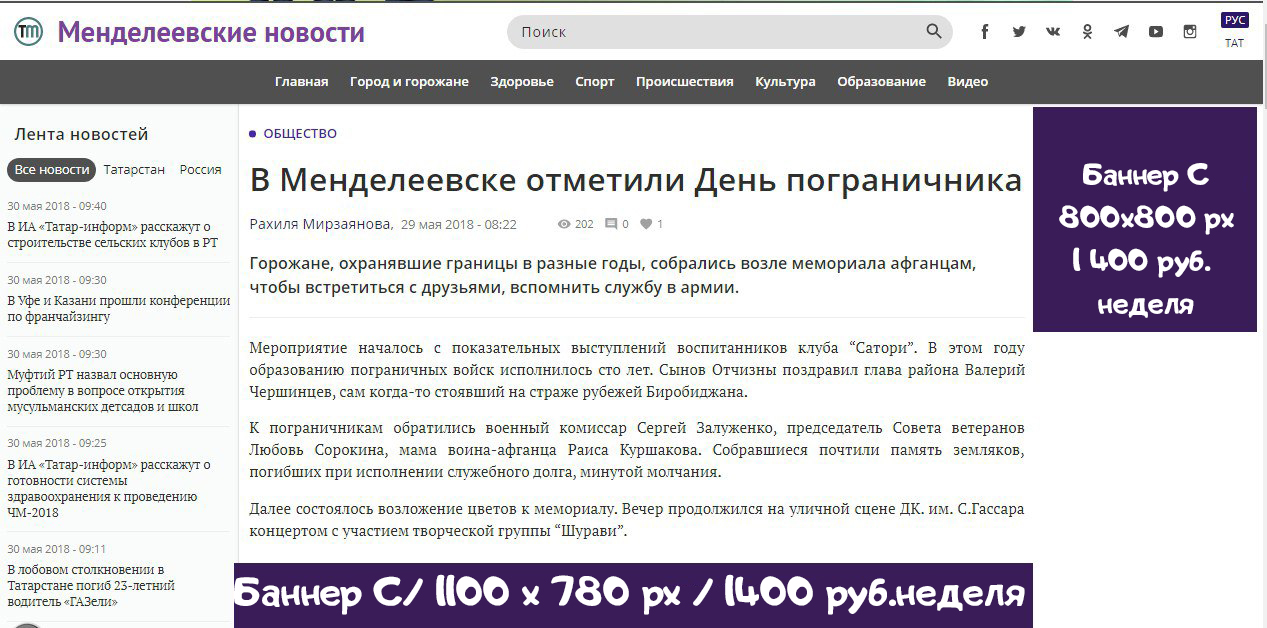 Мобильная версия сайта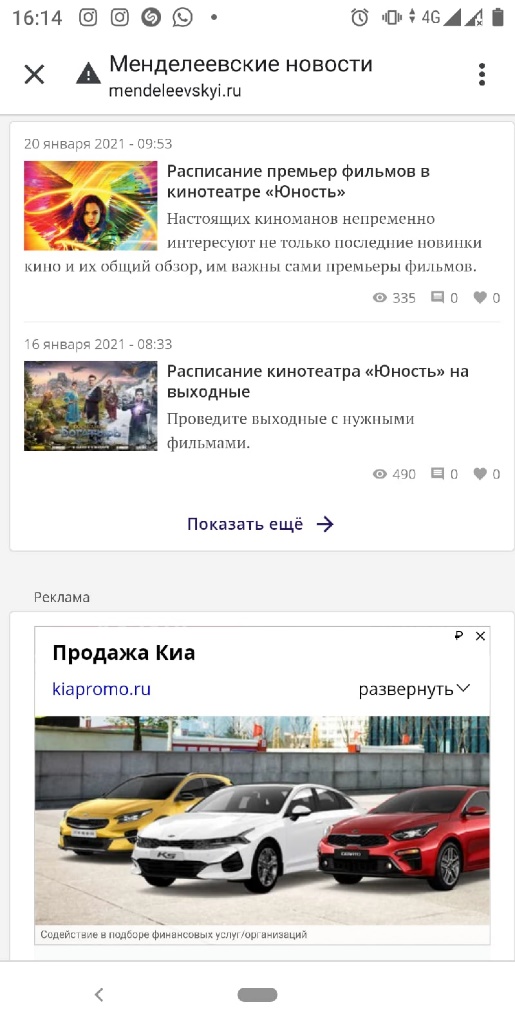 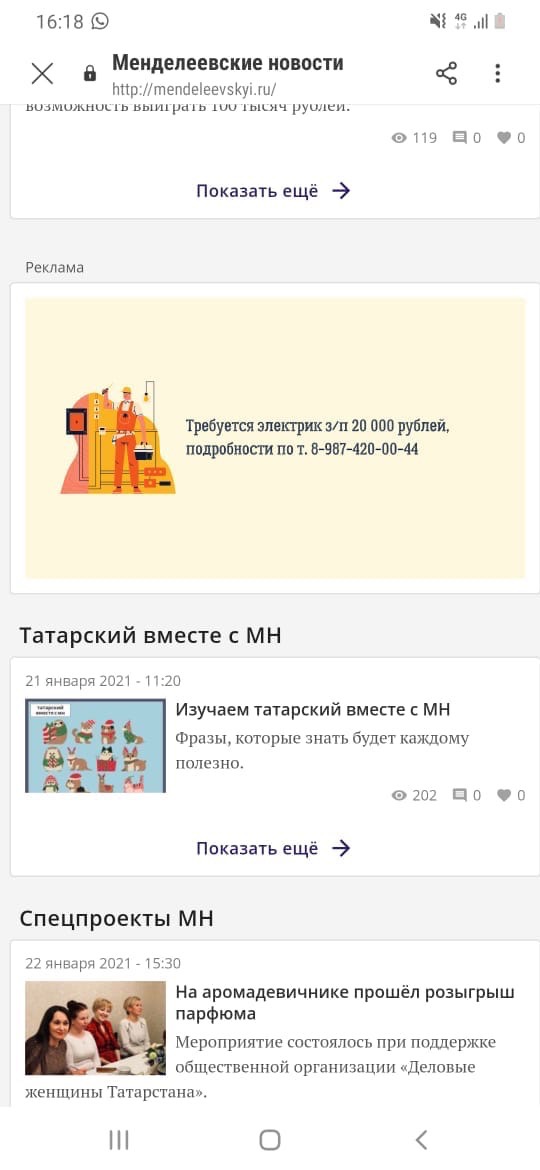 Размещение информационной, рекламной (статьи)  Интернет-сайтах http://mendeleevskyi.ru  - 600 рублей /1день (до 3000 знаков 1-3 фото)+бонусом размещение в социальной сети Одноклассники  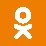  Размещение информационной,рекламной (статьи)  Интернет-сайтах http://mendeleevskyi.ru  - 800 рублей /1день (до 5000 знаков 1-3 фото) )+бонусом размещение в социальной сети Facebook (Фейсбук)  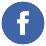   Стоимость размещенияв группе ВК  https://vk.com/mendeleevsknewsЗакрепленный пост  - 350 руб / 1 день Незакрепленный пост  - 230  рублей / 1 день.Поздравление  с оформлением 350 рублей. 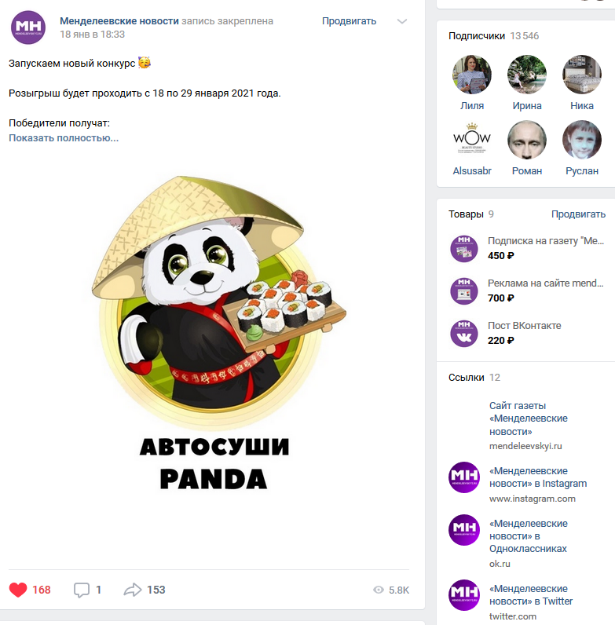 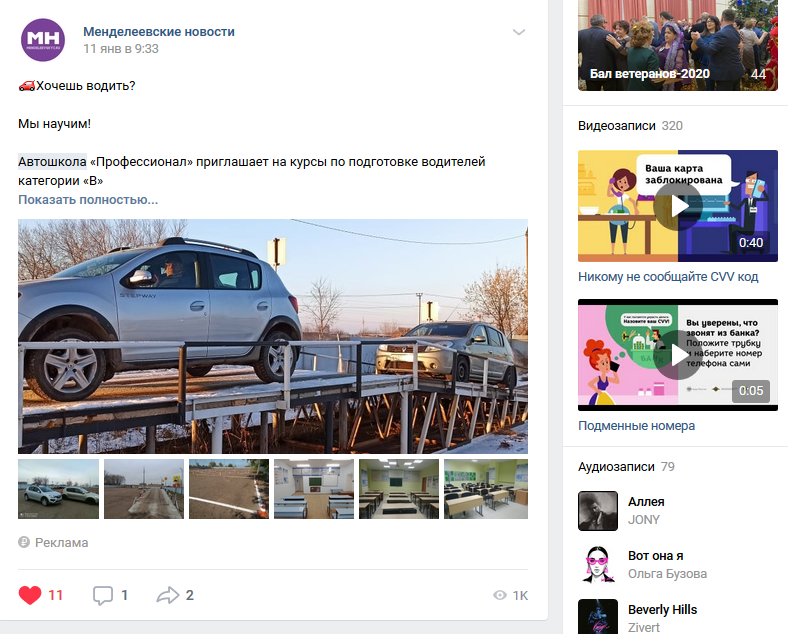 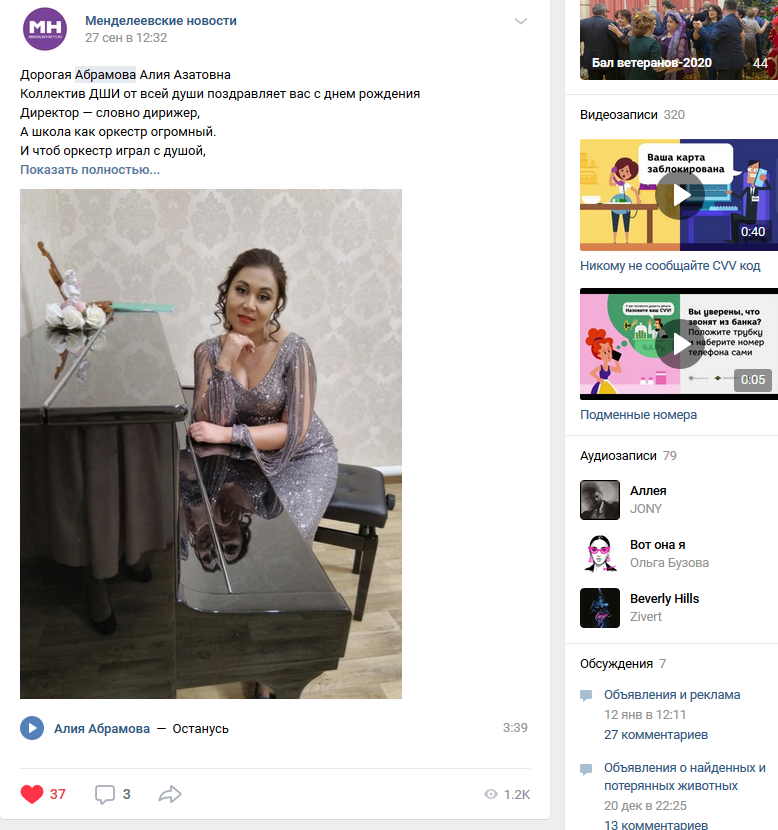 Реклама в инстаграм     mendeleevsknews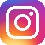 Реклама пост инстаграм 350 руб      Реклама в сторис инстаграм 300 руб 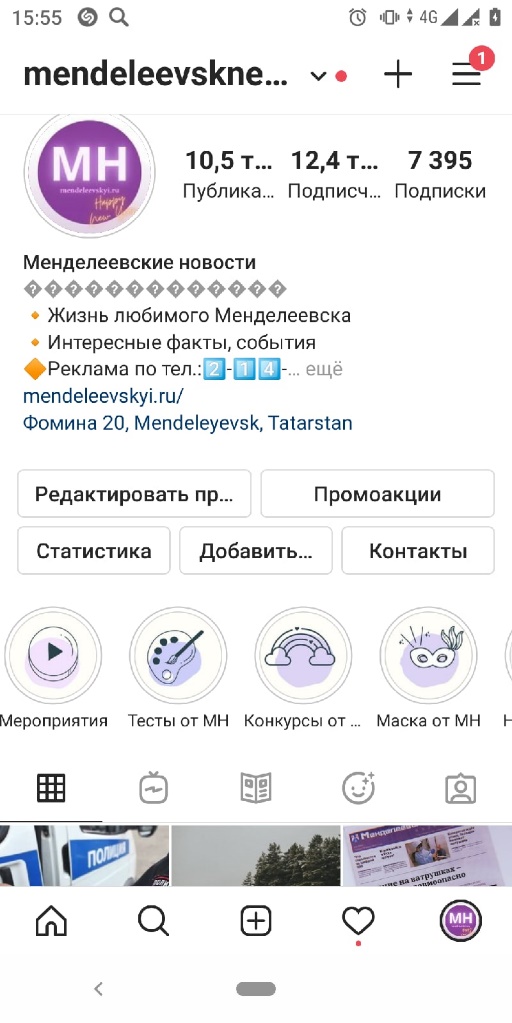 Продвижение бизнес аккаунта ВКонтакте и Instagram 5000 рублей/за месяц. Пакет «Всё включено»  1200 р.              Пакет «Всё включено+»  4200 р.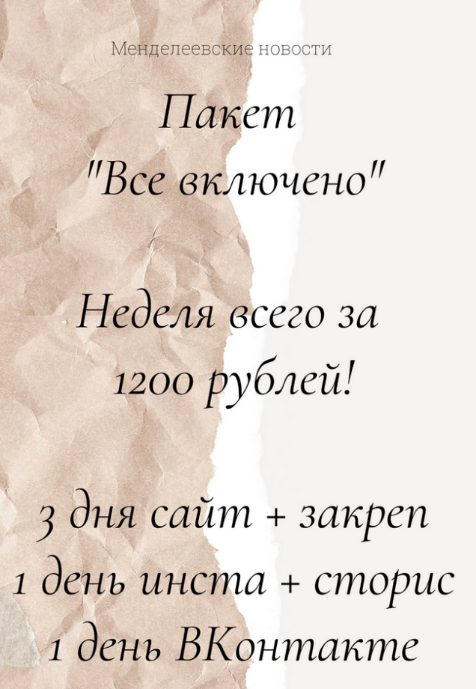 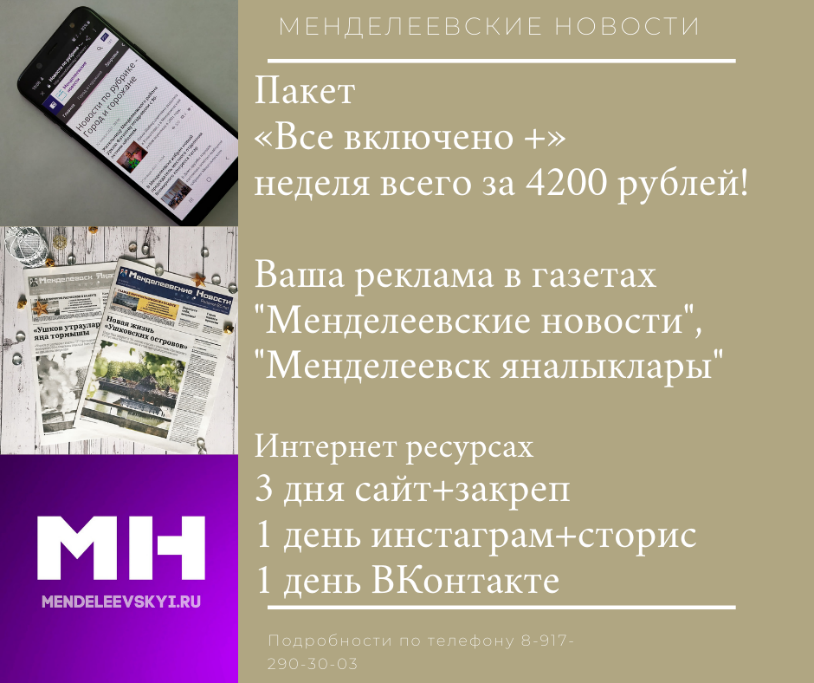 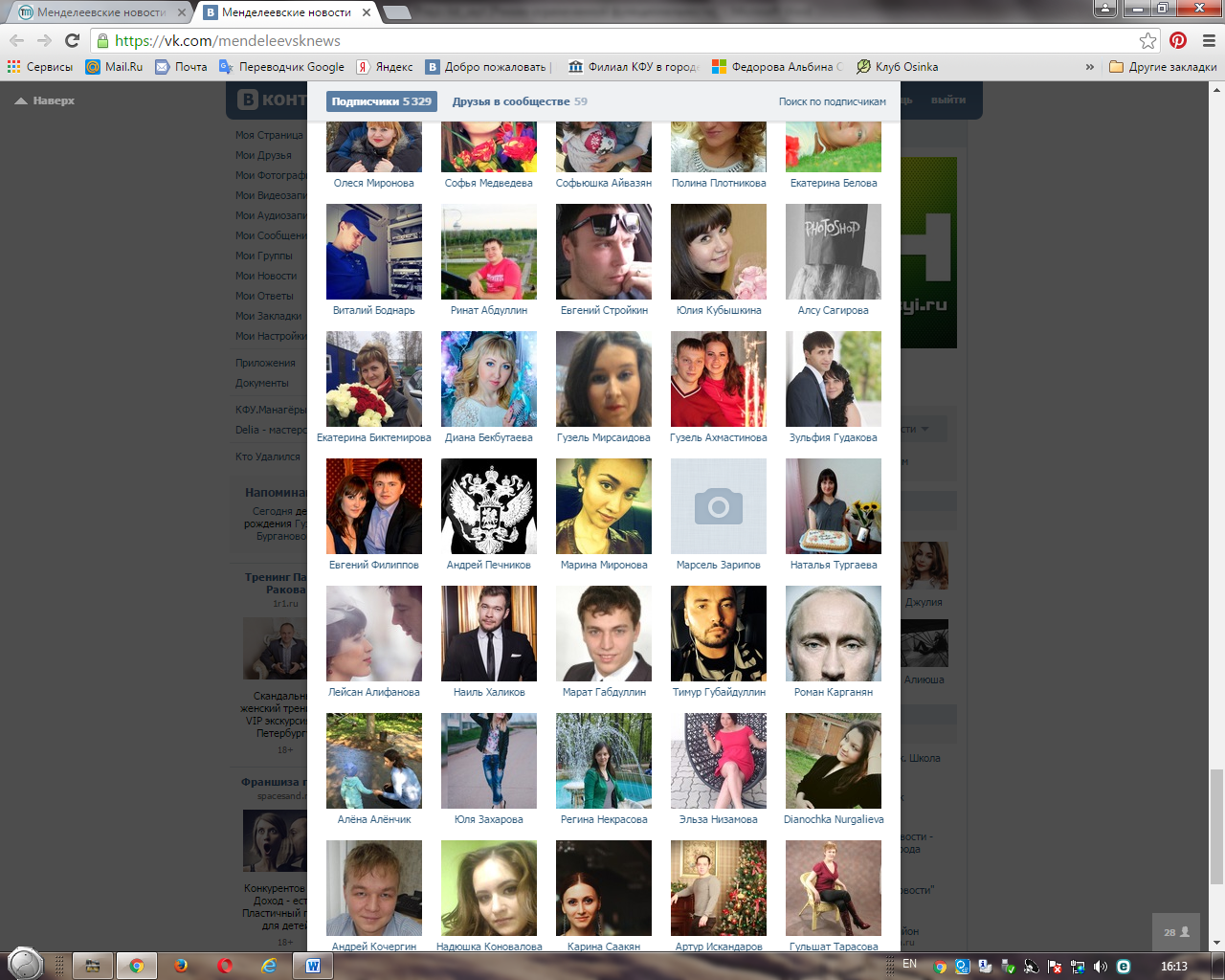 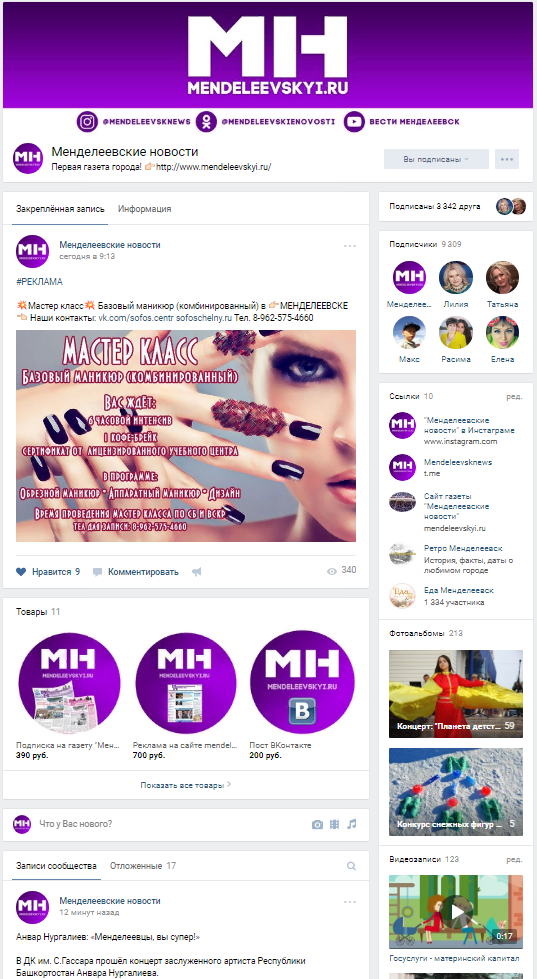 С уважением к вам и вашей работе,Команда филиала АО «Татмедиа»газета «Менделеевские новости»Тел.: 2-14-55; сот.: 8 (917) 290-30-03сайт: mendeleevskyi.ru (149 381 посетителей в месяц)                                              вконтакте: vk.com/mendeleevsknews (13 300 подписчиков)                                 инстаграм: @mendeleevsknews (12 000 подписчиков)                                                   Свяжитесь с нами, и мы ответим на все вопросы! Тел. 8(85549)2-14-55. Сот. 89172903003Цены на сайте не являются публичной офертойЦены могут отличаться ,согласно условиям договора. Разделы на сайтеПозиция на сайтеПозиция на сайтеРазмер в пикселяхСтоимость, рублей/ неделяГлавная страницаAБаннер ленте новостей МН 800 х 8001050Главная страницаBБаннер ленте новостей ТИ240 х 240700Сквозная рекламаCБаннер в новостях 800х8001100 х 7801 750Разделы на сайтеПозиция на сайтеПозиция на сайтеРазмер в пикселяхСтоимость, рублей/ 2 неделиГлавная страницаAБаннер ленте новостей МН800 х 8002000Главная страницаBБаннер ленте новостей ТИ240 х 2401300Сквозная рекламаCБаннер в новостях800х8001100 х 7803000Разделы на сайтеПозиция на сайтеПозиция на сайтеРазмер в пикселяхСтоимость, рублей/ 3 неделиГлавная страницаAБаннер ленте новостей МН800 х 800           2900Главная страницаBБаннер ленте новостей ТИ240 х 2401900Сквозная рекламаCБаннер в новостях800х8001100 х 7804 000